Uchwała Nr XXXIII/243/2018Rady Powiatu Mławskiego z dnia 26 kwietnia 2018 rokuw sprawie udzielenia pomocy finansowej dla Miasta MławaNa podstawie art. 12 pkt. 11 ustawy z dnia 5 czerwca 1998 roku o samorządzie powiatowym (Dz. U. z 2017 poz. 1868 ze zm.) oraz art. 216 ust. 2 pkt. 5 i art. 220 ust. 1 i 2 ustawy z dnia 27 sierpnia 2009 roku o finansach publicznych (Dz. U. z 2017 r. poz. 2077 ze zm.) Rada Powiatu Mławskiego uchwala, co następuje:§1Udziela się z budżetu Powiatu Mławskiego pomocy finansowej Miastu Mława w wysokości 9 000,00 zł (słownie: dziewięć tysięcy złotych) z przeznaczeniem dla Muzeum Ziemi Zawkrzeńskiej w Mławie  na następujące zadania:dofinansowanie ratowniczych badań archeologicznych w Bońkowie Kościelnym, gmina Radzanów;konserwację dyplomu Stanisława Pszczułkowskiego nadanego przez Wydział Narodowy Polskiego Centralnego Komitetu Ratunkowego w Stanach Zjednoczonych w maju 1918 r.;konserwację zdjęcia z wizerunkiem Tadeusza Kamieńskiego (autor nieznany).§2Pomoc finansowa, o której mowa w § 1 zostanie udzielona w formie dotacji celowej w dziale 921 rozdziale 92118 § 2710.§3Szczegółowe zasady przekazania i rozliczania dotacji celowej zostaną określone w odrębnej umowie zawartej pomiędzy Powiatem Mławskim a Miastem Mława.§4Wykonanie Uchwały powierza się Zarządowi Powiatu Mławskiego.§5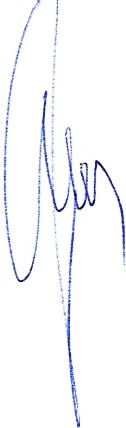 Uchwała wchodzi w życie z dniem podjęcia.Przewodniczący Rady Powiatu               Henryk AntczakUzasadnienieMuzeum Ziemi Zawkrzeńskiej, dla którego organem prowadzącym jest Miasto Mława, zwróciło się do Starosty Mławskiego z prośbą o udzielenie wsparcia finansowego na dofinansowanie ratowniczych badań archeologicznych oraz konserwację dyplomu Stanisława Pszczułkowskiego nadanego przez Wydział Narodowy Polskiego Centralnego Komitetu ratunkowego w Stanach Zjednoczonych w maju 1918 r. oraz konserwację zdjęcia z wizerunkiem Tadeusza Kamieńskiego.	Przedstawione przedsięwzięcia przyczynią się do zachowania dziedzictwa kulturowego Powiatu Mławskiego oraz pozwolą na ugruntowanie wiedzy naukowej o procesach kształtowania społeczeństw przed powstaniem państwa polskiego. 	W związku z powyższym udzielenie pomocy finansowej na realizację w/w przedsięwzięć jest zasadne.	Zgodnie z obowiązującymi przepisami, udzielenie takiej pomocy przez powiat wymaga podjęcia uchwały Rady Powiatu Mławskiego w sprawie udzielenia pomocy finansowej dla Miasta Mława.